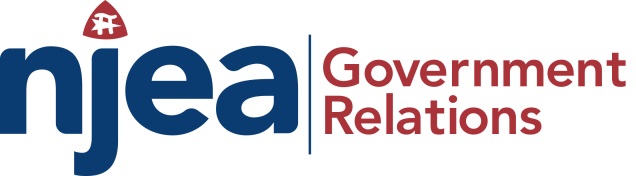 WHAT YOU NEED TO KNOW ABOUT MEETING WITH LEGISLATORSBefore the Meeting:To set up a meeting: call the legislative district office and ask to speak with the scheduler – that is the person who manages the legislator’s calendar.Give yourself a 2-3 week window of availability.Let the scheduler know what issue you will be meeting to discuss.The MeetingWhile you might be nervous - - remember, the legislator represents you and your community.Introduce yourself and any other members with you in the meeting (name, where you live, where you work, what is your position in the school district).Identify the piece of legislation or issue you wish to address. Explain the issue and the association’s position clearly and conciselyShare your story and how the legislation/issue is impacting you, your family, your students, your profession, etc.Clearly make your ask?  Do you want the legislator to support/oppose a particular piece of legislation? Stay on topic – you may only have a limited amount of time for the meetingIf you are attending with a group of people – rehearse ahead of time so that everyone has an opportunity to be heardListen as well as speak.  Assign a member of the group to take notes.Answer any questions a legislator or staff member has as best as you can.  If you do not know an answer, let the legislator/staffer know you will find out the information and get back to them.  Clarify who to follow up with and the best way to do that.Leave behind more information on the issue - - or offer to send additional information supporting your opinion.If a legislator agrees, thank him/her for the support.  If a legislator disagrees, be frank in your disappointment, but not disrespectful.Thank the legislator/staffer.. After the MeetingWrite a note or send an email to thank the legislator or staffer for his/her time.Be sure to complete a report form about the meeting and send it to your GR Chair/Lobbyist.. 9/25/2018